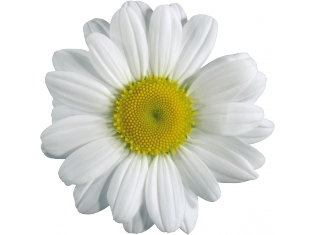 ВСЕМИРНЫЙ ДЕНЬ БОРЬБЫ С ТУБЕРКУЛЁЗОМ          24 марта ЧТО НУЖНО ЗНАТЬ О     ТУБЕРКУЛЁЗЕ   
   ТУБЕРКУЛЁЗ – это инфекционное заболевание, вызываемое микобактерией туберкулёза, которую ещё называют палочкой Коха, по имени обнаружившего её учёного. 
   Туберкулёз чаще всего поражает лёгкие, но может развиваться и в других органах.    
   ЧТО СПОСОБСТВУЕТ РАЗВИТИЮ ТУБЕРКУЛЁЗА? 
   - Недостаточное и неправильное питание 
   - Плохие бытовые условия 
   - Стрессовые ситуации 
   - Курение 
   - ВИЧ/СПИД 
   - Алкоголизм, наркомания, токсикомания 
   - Хронические заболевания (лёгких, сахарный диабет, язвенная болезнь). 
    
   КАК ПЕРЕДАЕТСЯ ТУБЕРКУЛЁЗ? 
   Чаще всего источником инфекции являются больные лёгочным туберкулёзом. При кашле, чихании, разговоре больной туберкулёзом распространяет капельки мокроты, содержащие возбудитель болезни. Можно заразиться, вдыхая воздух, в котором содержатся микобактерии туберкулёза. Даже однократное вдыхание туберкулёзных бактерий может привести к развитию болезни. Чаще к туберкулёзу приводит длительный и тесный контакт с больным. Наибольшему риску заражения подвержены члены семьи больного, коллеги и друзья. 
    
   КАК ПРЕДУПРЕДИТЬ ЗАБОЛЕВАНИЕ ТУБЕРКУЛЁЗОМ? 
   Обращайте внимание на своё самочувствие. Кашляющий человек вполне может оказаться больным туберкулёзом, поэтому, если Вы видите, что Ваш родственник, коллега или знакомый долгое время кашляет, настаивайте на том, чтобы он обратился к врачу. 
   Пыльные непроветриваемые помещения благоприятствуют распространению туберкулёзных бактерий. Для профилактики заболевания как можно чаще проветривайте помещения. 
    
   КАК ПРОЯВЛЯЕТСЯ ТУБЕРКУЛЁЗ? 
   Основными признаками туберкулёза являются: 
   - Кашель в течение 3-х недель и более 
   - Потеря веса 
   - Периодическое повышение температуры тела 
   - Потливость по ночам 
   - Общее недомогание и слабость 
   - Боли в грудной клетке 
   - Потеря аппетита 
   - Кровохарканье. 
   Если Вы обнаруживаете у себя эти симптомы, немедленно обратитесь к Вашему участковому врачу, и он назначит необходимое лечение. 
    
   КАК ВЫЛЕЧИТЬ ТУБЕРКУЛЁЗ? 
   
   Для того, чтобы ИЗЛЕЧИТЬСЯ от туберкулёза, НЕОБХОДИМО: 
   - Полностью пройти весь курс лечения под наблюдением врача. Лечение туберкулёза должно продолжаться шесть и более месяцев. 
    
   - Принимать все назначенные врачом противотуберкулёзные препараты и не допускать перерывов в лечении. Большинство противотуберкулёзных препаратов изготовлено в виде таблеток, принимаемых внутрь. 
    
   - Своевременно выполнять все предписания врача, так как от этого зависит успех лечения. 
    
   Перерывы в лечении приводят к развитию устойчивой к лекарствам формы туберкулёза, вылечить которую очень сложно, а иногда и невозможно. 
    
При выявлении туберкулёза, нельзя заниматься самолечением!
Туберкулёз излечим!       
   ТУБЕРКУЛЁЗ – это инфекционное заболевание, вызываемое микобактерией туберкулёза, которую ещё называют палочкой Коха, по имени обнаружившего её учёного. 
   Туберкулёз чаще всего поражает лёгкие, но может развиваться и в других органах.    
   ЧТО СПОСОБСТВУЕТ РАЗВИТИЮ ТУБЕРКУЛЁЗА? 
   - Недостаточное и неправильное питание 
   - Плохие бытовые условия 
   - Стрессовые ситуации 
   - Курение 
   - ВИЧ/СПИД 
   - Алкоголизм, наркомания, токсикомания 
   - Хронические заболевания (лёгких, сахарный диабет, язвенная болезнь). 
    
   КАК ПЕРЕДАЕТСЯ ТУБЕРКУЛЁЗ? 
   Чаще всего источником инфекции являются больные лёгочным туберкулёзом. При кашле, чихании, разговоре больной туберкулёзом распространяет капельки мокроты, содержащие возбудитель болезни. Можно заразиться, вдыхая воздух, в котором содержатся микобактерии туберкулёза. Даже однократное вдыхание туберкулёзных бактерий может привести к развитию болезни. Чаще к туберкулёзу приводит длительный и тесный контакт с больным. Наибольшему риску заражения подвержены члены семьи больного, коллеги и друзья. 
    
   КАК ПРЕДУПРЕДИТЬ ЗАБОЛЕВАНИЕ ТУБЕРКУЛЁЗОМ? 
   Обращайте внимание на своё самочувствие. Кашляющий человек вполне может оказаться больным туберкулёзом, поэтому, если Вы видите, что Ваш родственник, коллега или знакомый долгое время кашляет, настаивайте на том, чтобы он обратился к врачу. 
   Пыльные непроветриваемые помещения благоприятствуют распространению туберкулёзных бактерий. Для профилактики заболевания как можно чаще проветривайте помещения. 
    
   КАК ПРОЯВЛЯЕТСЯ ТУБЕРКУЛЁЗ? 
   Основными признаками туберкулёза являются: 
   - Кашель в течение 3-х недель и более 
   - Потеря веса 
   - Периодическое повышение температуры тела 
   - Потливость по ночам 
   - Общее недомогание и слабость 
   - Боли в грудной клетке 
   - Потеря аппетита 
   - Кровохарканье. 
   Если Вы обнаруживаете у себя эти симптомы, немедленно обратитесь к Вашему участковому врачу, и он назначит необходимое лечение. 
    
   КАК ВЫЛЕЧИТЬ ТУБЕРКУЛЁЗ? 
   
   Для того, чтобы ИЗЛЕЧИТЬСЯ от туберкулёза, НЕОБХОДИМО: 
   - Полностью пройти весь курс лечения под наблюдением врача. Лечение туберкулёза должно продолжаться шесть и более месяцев. 
    
   - Принимать все назначенные врачом противотуберкулёзные препараты и не допускать перерывов в лечении. Большинство противотуберкулёзных препаратов изготовлено в виде таблеток, принимаемых внутрь. 
    
   - Своевременно выполнять все предписания врача, так как от этого зависит успех лечения. 
    
   Перерывы в лечении приводят к развитию устойчивой к лекарствам формы туберкулёза, вылечить которую очень сложно, а иногда и невозможно. 
    
При выявлении туберкулёза, нельзя заниматься самолечением!
Туберкулёз излечим!    БЕРЕГИТЕ СЕБЯ!БЕРЕГИТЕ СЕБЯ!